ПРАКТИКУМ ПО ТЕМЕ «Режим «Sand box» для ускорения вывода новых решений»Задание 9.1.Задание. Заполните таблицу последовательности действий на этапах «песочницы» применительно к своему проекту.ЭТАППОСЛЕДОВАТЕЛЬНОСТЬ ДЕЙСТВИЙ1. Строим себе песочницу2. Исследуем возможности3. Применяйте знания на практике4. Получаем обратную связь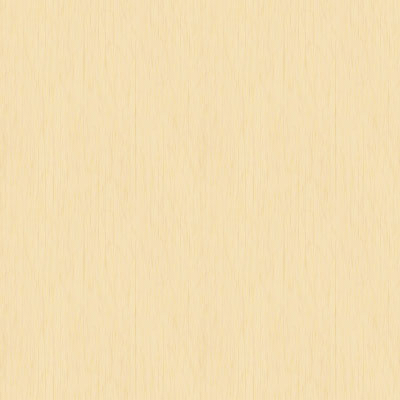 